Hoewel ………………… en ……………….. het erover eens zijn dat ontwikkeling …. Verloopt, benadrukt de eerste theorie meer het unieke belang van ….. dan de tweede. Het behaviorisme – de informatieverwerkingstheorie – continu – nurtureDe theorie van Freud – de theorie van Erikson – discontinu – culturele invloeden De theorie van Piaget – de theorie van Rousseau – discontinu – endogene ontwikkelingVygotsky’s theorie – de ethologie – zowel continu als discontinu – nature Als mensen ouder worden, zullen ze gemiddeld gezien ook wat zwaarder worden. Vooral vanaf de leeftijd van 30 jaar, als vele volwassenen kinderen hebben en dus minder aan beweging kunnen doen, wordt men wat zwaarder. Onderzoekers stellen bovendien vast dat er nu meer 30-40jarigen zijn die aan overgewicht lijden dan circa 30 jaar geleden. Welke factoren hebben een invloed op de fysieke ontwikkeling in dit voorbeeld?Leeftijdsgebonden invloedLeeftijdsgebonden en niet-normatieve invloedenLeeftijdsgebonden en historische invloedenGeen van bovenstaandeOp welk type bekrachtiging of straf doet de minister van justitie beroep als ze “criminelen niet vroegtijdig vrijlaat indien ze wangedrag vertonen in de gevangenis.”Positieve strafNegatieve strafPositieve bekrachtiging Negatieve bekrachtigingDe vader van Bram staat bijna elke week op post lang de zijlijn van het voetbalveld om te supporteren voor zijn zoon. Vroeger kon hij er, tot zijn spijt, soms niet bij zijn omdat hij toen voor zijn job vaak in het weekend moest werken. Nu hij van job veranderd is, moet hij in het weekend niet meer werken en kan hij er bijna altijd zijn. Samen met een aantal andere vaders regelt hij ook het vervoer bij uitwedstrijden en organiseert hij een jaarlijkse wafelbak ten voordele van de club. Welke systemen uit het model van Bronfenbrenner zijn hier werkzaam? (Zo’n vraag komt zeker op het examen!)Microsysteem – mesosysteem – exosysteem -chronosysteemMicrosysteem – exosysteem – chronosysteemMicrosysteem – mesosysteem – exosysteemMicorsysteem – mesosysteem – chronosysteem Op de 5de verdieping van de faculteit stelde professor Wim Beyers recent fans van heavy metal muziek en fans van Frans Bauer bloot aan ofwel speed-metal ofwel melige ballades. Na afloop legde hij een meting voor intentie tot agressie voor aan de deelnemers.
Hij vond dat zowel heavy metal fans als de fans van Frans Bauer een grotere intentie tot agressief gedrag vertoonden na het horen van speed-metal dan na het horen van de ballades. Deze studie maakte gebruik van:Een veld-experiment Een natuurlijk experimentEen combinatie van labo-experiment met natuurlijk experimentEen combinatie van veld-experiment met natuurlijk experiment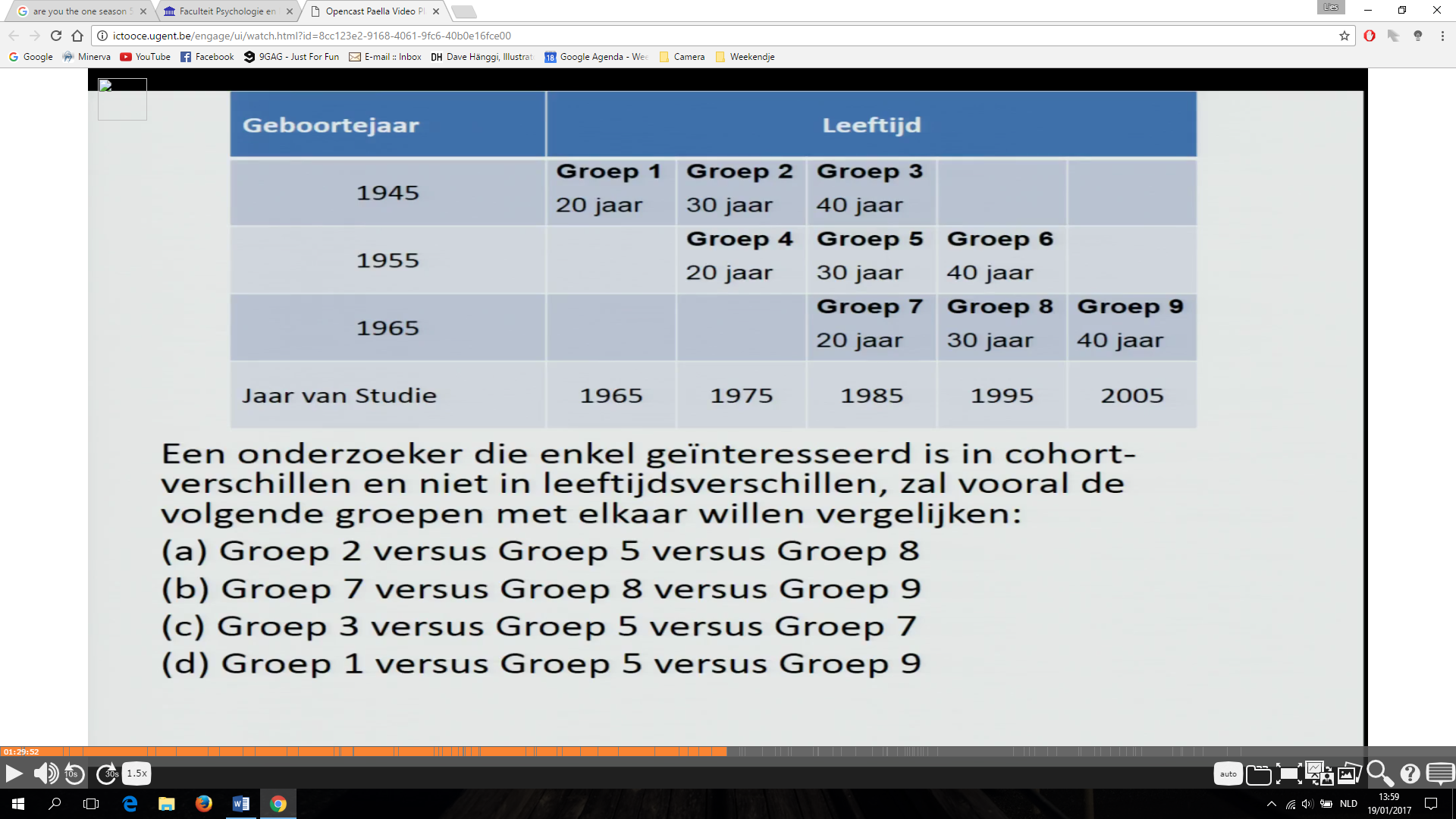 Een onderzoeker die enkel geïnteresseerd is in cohort-verschillen en niet in leeftijdsverschillen, zal vooral de volgende groepen met elkaar willen vergelijken:Groep 2 versus groep 5 versus groep 8Groep 7 versus groep 8 versus groep 9Groep 3 versus groep 5 versus groep 7Groep 1 versus groep 5 versus groep 9Professor Vansteenkiste onderzocht in een studie of leerlingen die in het vierde middelbaar een gedragscontract kregen van de directeur, waarbij ze verplicht worden om zich aan de voorgeschreven set van regels te houden op straffe van schorsing, gedurende het vijfde middelbaar minder verstorend gedrag in de klas vertoonden dan leerlingen die van de directeur geen gedragscontract gekregen hadden. Deze studie maakt gebruik van Combinatie van natuurlijk en veldexperimentVeldexperimentNatuurlijk experimentGestructureerde observatieIn Noorwegen worden jonge moeders financieel ondersteund om zwangerschapsverlof te kunnen nemen. De kwaliteit en betaalbaarheid van kinderopvang van gezondheidszorg is erg goed. Omdat de regering veel flexibiliteit toelaat in de timing waarmee jonge moeders hun zwangerschapsverlof opnemen ontstaat er bovendien minder vaak dan in andere landen een conflict tussen werk en de opvoeding van kinderen. Onderzoekers hebben vastgesteld dat, als gevolg van deze mogelijkheden om de opvoeding van kinderen met werken te verzoenen, moeders meer vertrouwen hebben in de natuurlijke, spontane ontwikkeling van hun kinderen waardoor ze een meer autonomie ondersteunende opvoedingsstijl hanteren. Welke contexten uit het ecologisch model van Bronfenbrenner hebben in deze beschrijving een impact op de ontwikkeling van Noorse kinderen?Macrosysteem, exosysteem, mesosysteem, microsysteemMacrosysteem, microsysteemMacrosysteem, exosysteem, microsysteemMacrosysteem, mesosysteem, microsysteemKaatje maakt liever geen sneeuwman. Ze heeft namelijk altijd medelijden met de sneeuwmannen die in elkaar zakken als het begint te dooien. Uit de verwrongen en naargeestige gelaatsuitdrukking van een smeltende sneeuwman leidt ze immers af dat smelten voor een sneeuwman een pijnlijke en angstaanjagende gebeurtenis is. Welk element van egocentrisch denken wordt het best geïllustreerd in het verhaal van Kaatje?Magisch denkenFysiognomisch waarnemenVisueel realismeAnimismeVul aan. De vaststelling dat lichamelijke ontwikkeling in de eerste levensjaren asynchroon verloopt is consistent met het principe van …… uit het levensloopperspectiefLevenslange ontwikkelingVerschillende contextenMultidirectionaliteitPlasticiteitWat is het grootste verschil tussen de visie van Erikson en Freud op de anale fase? Erikson vindt het aspect van ontlasting en toilettraining onbelangrijk in deze levensperiodeIn tegenstelling tot Freud benadrukt Erikson de rol van de ouders in hoe kinderen de anale fase doorkomenTerwijl Erikson stelt dat ouders in deze fase op een geduldige responsieve manier regels rond zindelijkheid dienen in te voeren, stelt Freud dat harde discipline op deze leeftijd de beste manier is om impulscontrole te bevorderen.Erikson heeft een bredere visie op de anale fase waarbij zindelijkheidstraining slechts een onderdeel is van een meer algemene ontwikkeling naar autonomieZowel de…. Als de …. Beklemtonen discontinue ontwikkeling terwijl de …. En de …. Allebei veronderstellen dat het verloop van de ontwikkeling verschillende vormen kan aannemenSocioculturele theorie; psychoanalyse: theorie van Piaget: ecologische systeemtheorieEthologie; psychoanalyse; levensloopbenadering; ecologische systeemtheoriePsychoanalyse; theorie van Piaget; sociale leertheorie; socioculturele theorieTheorie van Piaget; psychoanalyse; ethologie; sociale leertheorieOp welke leerprincipes is violation-of-expectation methodologie gebaseerd?HabituatieKlassiek conditioneringOperante conditioneringImitatieIn welke fase van de cognitieve ontwikkeling vertoont het kind voor het eerst intentioneel en doelgericht gedrag?De fase van de coördinatie van secundaire circulaire reactiesDe fase van de mentale voorstellingenDe fase van de tertiaire circulaire reactiesDe pre-operationele faseWelk van de volgende ontwikkelingstrajecten is correct?Handgreep, rijfgreep, pincetgreep, tanggreepRijfgreep, handgreep, pincetgreep, tanggreepRijfgreep, handgreep, tanggreep, pincetgreepHandgreep, rijfgreep, pincetgreep, tanggreep… Is een methode waarbij de onderzoekers een flexibele gespreksstijl gebruikt om het standpunt van de deelnemer van het onderzoek beter te begrijpen, terwijl onderzoekers die de … methode gebruiken een beroep doen op … om hun beoogd doel te bereiken.De gevalsstudie, experimentele, gestructureerde observatieKlinisch interview, etnografische, participerende observatieEtnografie, experimentele, gestructureerd interviewKlinisch interview, correlatie, gestructureerd interview